Čokoláda a čokoládové cukrovinky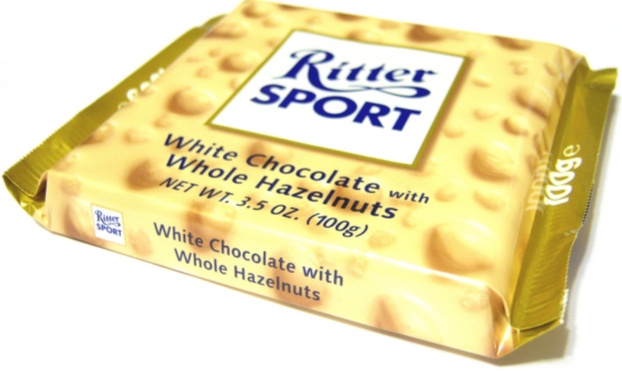 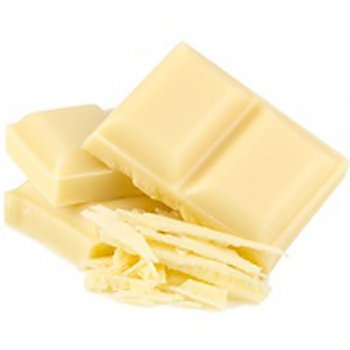 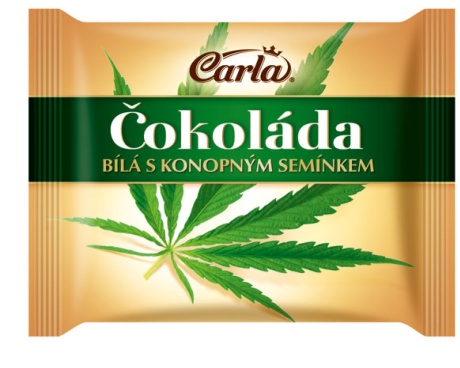 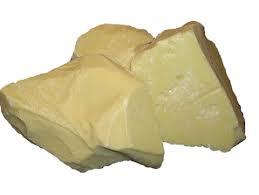 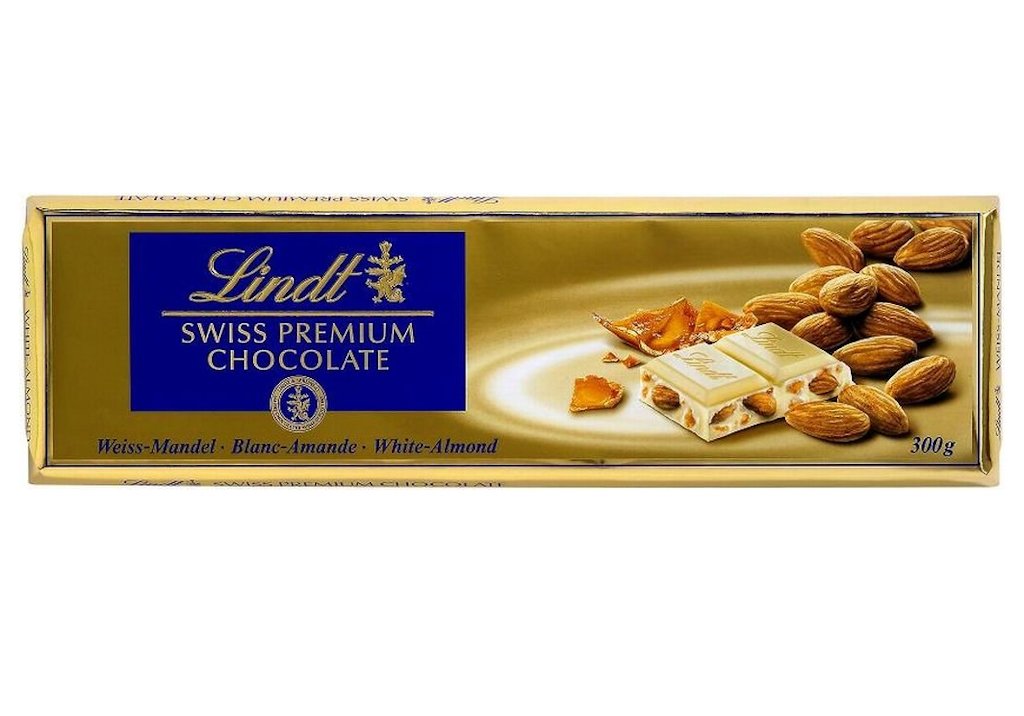 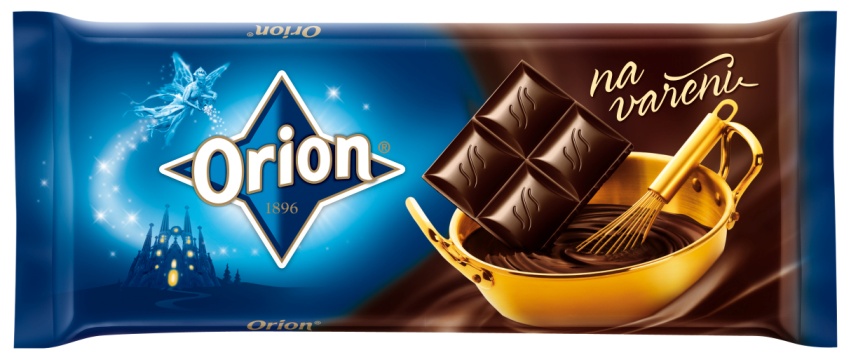 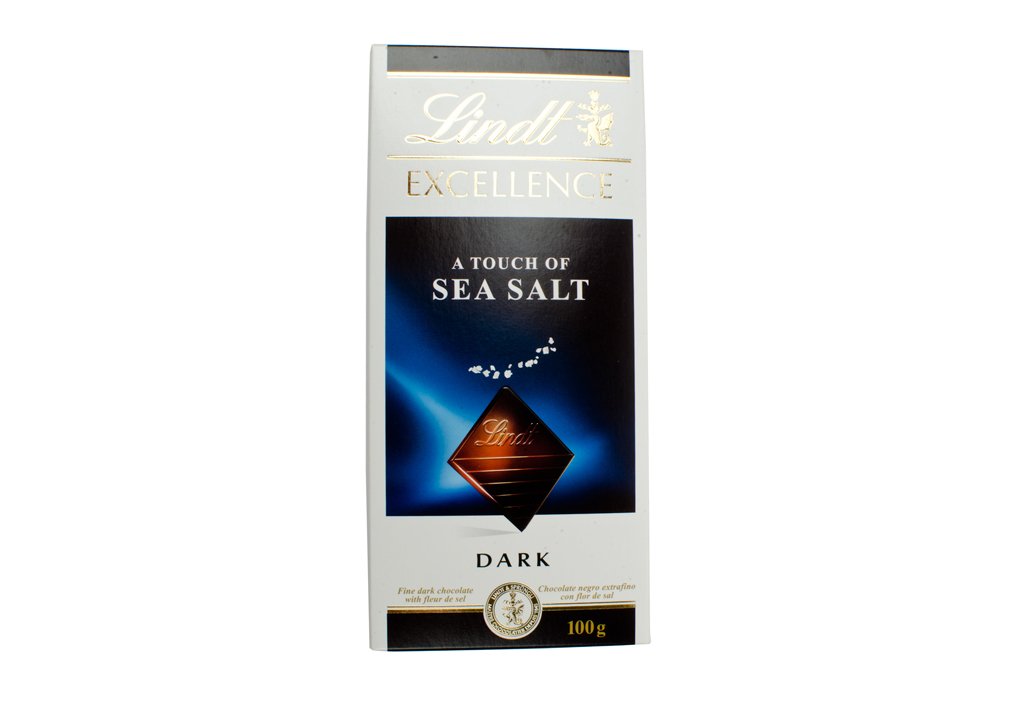 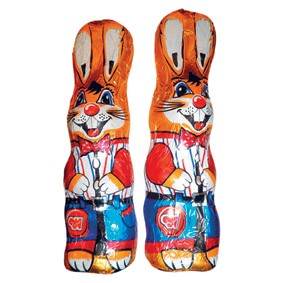 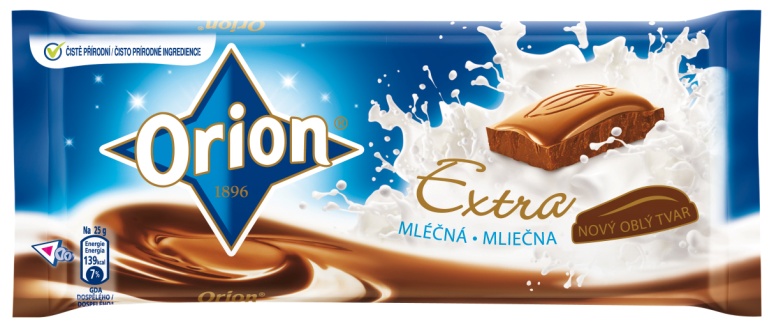 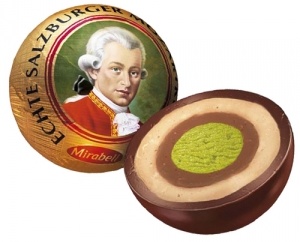 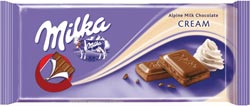 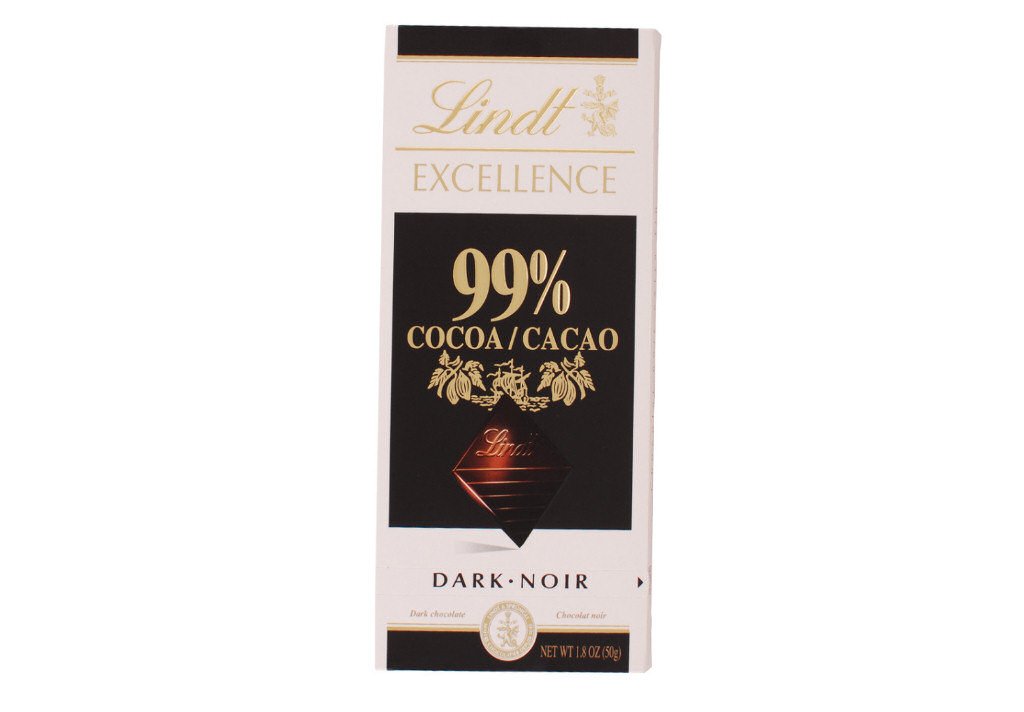 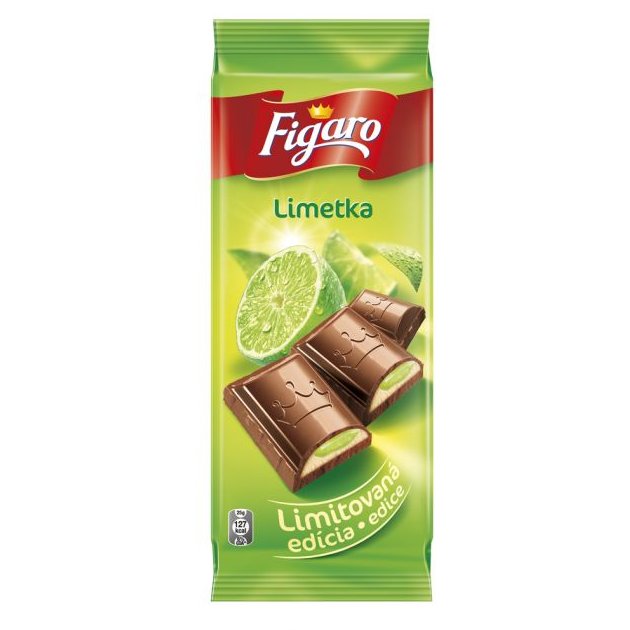 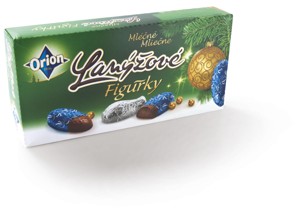 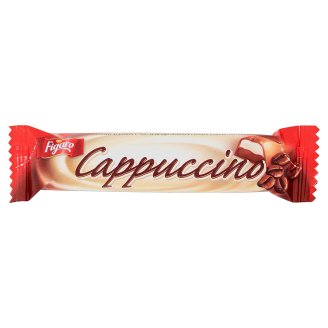 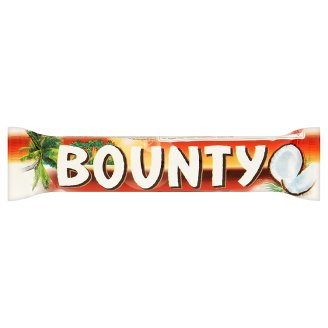 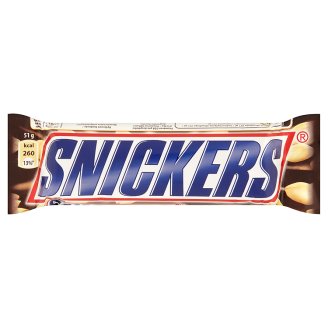 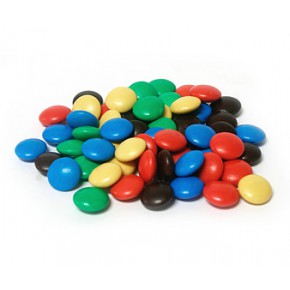 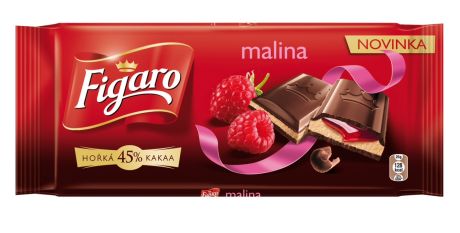 